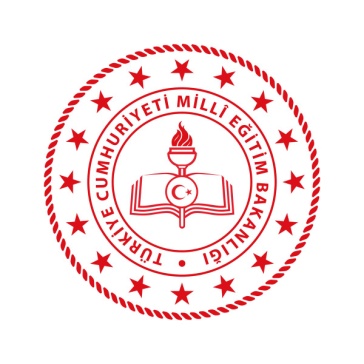 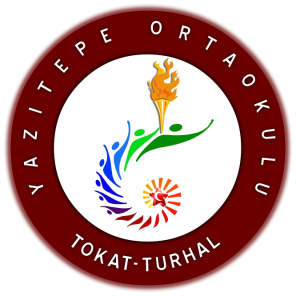 T.C.TURHAL KAYMAKAMLIĞIYazıtepe Ortaokulu Müdürlüğü1.BÖLÜM2. BÖLÜMa) Okulun Tarihçesi    Ortaokul ilk olarak geçici bir binada 1978–1979 Eğitim- Öğretim Yılında öğretime açılmıştır.1986 yılında devlet-köylü İş birliği ile ilkokul bahçesine yaptırılan yeni bina   1986–1987 Eğitim-Öğretim Yılında öğretime açılmıştır.
     İlkokul ve ortaokul binalarının aynı bahçe içerisinde bulunması ve uygun görülmesi üzerine 1 Kasım 1990 tarihinde İlköğretim Okuluna dönüştürülmüştür.     Okula Özel Bir İsim Verilmişse Veriliş Amacı: Okulumuza özel bir isim verilmemiştir. İlk olarak Gülüt Köyü İlkokulu sonra Yazıtepe Köyü İlkokulu daha sonra 1990 Yılında Yazıtepe İlköğretim okulu olarak adlandırılmıştır. 2012 Yılında İlkokul ve Ortaokul tekrar ayrılarak Yazıtepe Ortaokulu olmuştur.     Yazıtepe Ortaokulu 2023-2024 Eğitim Öğretim Yılı itibarıyla; 5. Sınıf 1 şube 10 öğrenci; 6. Sınıf 1 şube 15 öğrenci; 7. sınıf 1 şube 19 öğrenci ve 8. Sınıf 1 şube 13 öğrenci olmak üzere toplamda 57 öğrenci ile eğitim öğretimine devam etmektedir. Okul Müdürü 1, Müdür yardımcısı1, 7 öğretmen, 1 Memur, 1 ( İş- Kur ) Yardımcı Hizmetli ile eğitim öğretimi gerçekleştirmenin onurunu yaşıyoruz.b) Okulun Özellikleri: (Yatılı, Gündüzlü, Karma, Taşımalı)Gündüzlü, Karma, Taşımalıc) Ulusal ve Yerel Başarıları2018 yılında okulumuz Milli Eğitim ve Sağlık Bakanlığı tarafından ortaklaşa yürütülen “Sağlıklı Okul, Temiz Okul Kampanyası” ve “Beyaz Bayrak Projesi” kapsamında sağlık ve temizliğin sembolü Beyaz Bayrak ile ödüllendirilmiştir. Ayrıca okulumuzda ‘’Okulum Temiz’’, ‘’Sıfır Atık ‘’ve Tübitak 4006 Projeleri yürütülmektedir.d)Yürütülen Projeler3. BÖLÜMFiziki İmkanlar1)Binanın ÖzellikleriBinamız betonarme olarak inşa edilmiş olmasına rağmen dış cephesinde yöresel mimari estetiği yansıtan ahşap ve taş işleme kullanılmıştır. Binamız 400 metrekare bir alanda zemin kat üzerine 2 (iki) katlıdır. Katı yakıtlı kalorifer sistemiyle ısıtılmakta olup elektrik ile aydınlatılmaktadır. 2)DersliklerOkulumuzda şu anda 6 adet derslik mevcuttur. 4 derslik şubeler için, 1 derslik çok amaçlar için, 1 derslik destek eğitim odası olarak kullanılmaktadır. Dersliklerimizde Fatih Projesi kapsamında alt yapı çalışmalara tamamlanmış olup akıllı tahtalar monte edilmiştir.3)Kütüphane Durumu   Okulumuzda kütüphanemiz bulunmakta olup ihtiyacı karşılamaktadır. Öğrencilerimizin kütüphanemize ilgisi oldukça yüksek olup; kitap ve kütüphane işleri Kütüphanecilik Kulübümüz tarafından yürütülmektedir. Her yıl yeni çıkan kitaplar kütüphanemize kazandırılmaya çalışılmaktadır.4)Laboratuvar Okulumuzda şu anda 1 (bir ) adet laboratuvarımız mevcuttur.5)Depo ve Arşiv DurumuOkulumuzda 1(bir) adet depo mevcuttur. Arşiv odası bulunmaktadır.6)Spor Salonu Durumu	Okulumuzda spor salonu bulunmamaktadır. Öğrencilerimizin ders dışı zamanlarında futbol, voleybol, dart, eğitsel oyunlar ve masa tenisi faaliyetlerini gerçekleştirebilecekleri oyun alanları bulunmaktadır.7)İdare OdalarıOkulumuzda bir müdür odası, bir müdür yardımcısı odası ve bir öğretmenler odası bulunmaktadır.İdari odalarımızın tamamında kesintisiz internet vardır. Müdür, müdür yardımcısı ve öğretmenler odasında bilgisayar ve yazıcı olmak üzere çevre birimleri mevcut olup donatım yönünden standartlara uygun seviyededir.8)Rehberlik Servisi Okulumuzda öğrenci ve velilere rehberlik ve psikolojik danışmanlık hizmetlerinin verildiği servis bulunmamaktadır.9)Bahçenin AlanıOkulumuz 1500 metrekarelik bir bahçeyi kullanmaktadır. Bahçemizin dış ihata duvarı ve panel çitlere sahip olduğundan kontrol ve güvenliği sağlamaktadır. Bahçe giriş kapısında nöbetçi kulübesi ya da özel güvenlik görevlisi bulunmamaktadır.Okulun bahçesinde yeşil alan için ayrılan kısımda çimlendirme ve ağaçlandırma çalışması yapılmıştır.11)Okulun GüvenliğiOkulumuz 24 saat güvenlik kameraları ile izlenmektedir. Güvenlik kamerası 4 (dört) tanedir.Okulun çevresinde internet ve oyun salonları ve kafelerin bulunmaması güvenlik açısından en büyük şansımızı oluşturmaktadır.12)Teknolojik Alt Yapı:          Okulumuzda 2 adet çok fonksiyonlu fotokopi makinesi bulunmaktadır. Dersliklerimizde Fatih Projesi kapsamında akıllı tahtalar mevcuttur.13)Tesisleşme Durumu     İlkokulun bahçesinde basketbol sahasının bulunmaktadır.14)Kantin Durumu: Okulumuzda kantin bulunmamaktadır.Taşımalı öğrencilerimizin yeterli, dengeli ve sağlıklı beslenmeleri için sıcak yemek hizmeti verilmekle birlikte hijyenik bir ortam sağlanmıştır.4. BÖLÜMOKULUN PERSONEL DURUMUa) Yönetici ve Öğretmen Sayısıb) Diğer Personel Durumuc)Personel Bilgilerid) Kurum Kültürü     Okulumuzda, eğitimin evrenselliği ilkesi ve “tüm öğrenciler öğrenebilir ve tüm öğretmenler öğretebilir” anlayışı üzerine, akademik bilgiye dayalı bir kurum kültürü oturtulmaya çalışılmaktadır. Bunun bir gereği olarak her türlü öneri, bilgi ve uygulamalar mevzuatına veya akademik bilgi ve kültüre dayandırılmaya çalışılmaktadır.      Okulumuz personeli arasında saygı ve empatiye dayalı bir iletişim ve üst düzeyde paylaşım ve yardımlaşma vardır. Bu çerçevede zümre içinde ve zümreler arası iş birliği yapılmaktadır. Toplantılarda mevzuat tekrarından daha çok personeli güçlendirmeye dönük bilgi alış-verişine ağırlık verilmektedir.        Okulumuzun başat değeri öğrencidir. Okulumuzun tüm çalışanları değerli ve önemli olmakla birlikte, üretkenlik sağlamada öne çıkanlar daha önemli kabul edilmektedir. Çünkü eğitime üretkenlikle katkı sağlama, okulumuzda öne çıkma konusunda herkes için geçerli tek bir kulvardır.      Acil konular dışında tüm kararlar öğretmen kurulunda ya da diğer kurul, ekip ve komisyonlarda alınmaktadır. Kişisel karar ve uygulamalar okulumuzun benimsemediği yönetim anlayışı olarak görülmektedir.      Okulumuzda çalışanlar arasında iletişimi ve ilişkileri güçlendirmeye dönük olarak özel günlerde hediyeler alınmakta, hep birlikte yemek yenilmektedir. Bugün için okulumuzun köklü geleneği olarak yıl sonu pikniği ve kermes diyebiliriz.        Öğretmen-öğrenci-veli üçgeninde fazla bir sorun yaşanmamaktadır. Gözlemlenen bazı sorunlar da iletişimsizlikten kaynaklanmaktadır. Bu bakımdan kurum içi iletişimi geliştirecek yeni yöntemler bulmak gerekmektedir.        Bilginin güç olduğuna inanılmakla birlikte bugün artık gücün tek başına kuru bilgide değil, güçlü bir iletişimde olduğunun farkına varılmıştır. Bu bakımdan etkili iletişim ve şeffaflık adına kurul toplantılarının bazı bölümlerine, öğrenci ve velilerin de gözlemci olarak katılmasının sağlanması planlanmaktadır.         Öğrencilerimize iyi bir insan, iyi bir vatandaş olma temel hedef olarak kazandırılmaya çalışılmaktadır.Misyonumuz4. VİZYONUMUZ  Vizyonumuz5. BÖLÜMOKULUN ÖĞRENCİ DURUMU1) Yıllara Göre Öğrenci Sayıları2017/2018 Öğretim Yılında Öğrenci Sayısı2018/2019 Öğretim Yılında Öğrenci Sayısı2019/2020 Öğretim Yılında Öğrenci Sayısı2020/2021Öğretim Yılında Öğrenci Sayısı2021/2022 Öğretim Yılında Öğrenci Sayısı2) Disiplin Durumu      Öğrenci Davranış Değerlendirme Kurulu düzenli olarak toplantı yapmaktadır. Disiplin cezası gerektirecek düzeyde disiplin sorunları yaşanmamaktadır.                          6. BÖLÜMOKULUN SORUNLARIa) Okul Binası ile İlgili Sorunlar      Ana giriş kapısının merdivenleri ve yanındaki engelli rampasının yenilenmesi gerekmektedir.      Kış şartlarının ağır olması sebebiyle elektrik kesintileri sık yaşanmaktadır. Okulumuza jeneratör gerekmektedir.      Su kesintisinin sık olması nedeniyle su deposu alınması gerekmektedir.b) Öğretmen veya Yönetici Eksikliği-Fazlalığı:       Okulumuzda öğretmen eksiğimiz veya fazlalığımız bulunmamaktadır.c)Diğer Personelin Sayısı ile İlgili Sorunlar:        Okulumuzda kadrosu Kaymakamlıkta olan 2 memur ayrıca kadrosu İlçe Milli Eğitim Müdürlüğünde olan 1 yardımcı hizmetli çalışmaktadır.  d)Öğrenci Devam-Devamsızlığı ile İlgili Sorunlar:	Bu hususta büyük bir sorun yaşanmamakla beraber devamsızlığı yasal süreleri aşan öğrencilerin velilerine devamsızlık mektubu yazılarak veliler durumdan haberdar edilip okula davet edilmektedirler.	Bakanlığımız tarafından hayata geçirilen E-Okul Veli Bilgilendire Sistemi SMS Servisi konusunda velilerimiz bilgilendirilmektedir.     11.09.2023 									Satılmış GÜMÜŞ    Okul MüdürüGENEL BİLGİLERTEMEL BİLGİLERTEMEL BİLGİLERİLETİŞİM BİLGİLERİİLETİŞİM BİLGİLERİKURUM KODU 734059KURUM MÜDÜRÜSatılmış GÜMÜŞKURUM ADI        Yazıtepe OrtaokuluTELEFON3562861292KURUM TÜRÜ      OrtaokulTELEFON3562861292YERLEŞİM YERİ  KöyE-POSTA734059@meb.k12.tr734059@meb.k12.trHİZMETE GİRİŞ YILI    ADRESYAZITEPE KÖYÜARSA VE BİNA BİLGİLERİARSA VE BİNA BİLGİLERİARSA VE BİNA BİLGİLERİARSA VE BİNA BİLGİLERİARSA VE BİNA BİLGİLERİARSA VE BİNA BİLGİLERİPAFTA NO          BİNA ALANI(m2)         BİNA ALANI(m2)         587PARSEL NO        3636AÇIK ALANI(m2)            AÇIK ALANI(m2)            3061TOPLAM ALANI(m2)      TOPLAM ALANI(m2)      3648BİNA SAYISI     11DERSLİK SAYISIKULLANILAN     5MÜLKİYETİ         Millî Eğitim BakanlığıMillî Eğitim BakanlığıDERSLİK SAYISIKULLANILMAYAN1KİRA DURUMU    Kira ÖdenmiyorKira ÖdenmiyorDERSLİK SAYISITOPLAM             6ISINMA ŞEKLİ    KaloriferliKaloriferliLABORATUVARFEN1YAKIT TÜRÜ       Katı YakıtKatı YakıtLABORATUVARFEN1LOJMAN SAYISIKALORİFERLİ    LABORATUVARFEN1LOJMAN SAYISISOBALI             BT SINIFI                                        BT SINIFI                                        0LOJMAN SAYISIDOĞALGAZLIKÜTÜPHANE                                 KÜTÜPHANE                                 1LOJMAN SAYISITOPLAM            ToplamToplam8EĞİTİM OLANAKLARIEĞİTİM OLANAKLARIEĞİTİM OLANAKLARIEĞİTİM OLANAKLARIEĞİTİM OLANAKLARIEĞİTİM OLANAKLARIKÜTÜPHANEKÜTÜPHANEBİLİŞİM / BİLGİSAYARBİLİŞİM / BİLGİSAYARBİLİŞİM / BİLGİSAYARAfiş, Atlas, Harita vb.    15BİLGİSAYAR SAYISIBT SINIFI0Kitap                          100BİLGİSAYAR SAYISIDİĞER3CD                              ---BİLGİSAYAR SAYISITOPLAM3VCD                            ---İNTERNETİNTERNET1DVD                           ---YAZICIYAZICI3Video Kaset                ---TARAYICITARAYICI---UPSUPS---AKILLI TAHTAAKILLI TAHTA6PROJEKSİYONPROJEKSİYON1ÖĞRENCİ DURUMUÖĞRENCİ DURUMUÖĞRENCİ DURUMUÖĞRENCİ DURUMUÖĞRENCİ DURUMUÖĞRENCİ DURUMUÖĞRENCİ DURUMUÖĞRENCİ DURUMUÖĞRENCİ DURUMUÖĞRENCİ DURUMUÖĞRENCİ DURUMUÖĞRENCİ DURUMU5.Sınıf6.Sınıf7.Sınıf8.SınıfTOPLAMErkek4812832Kız677525Toplamlar10151913        57Şube Sayısı11114PERSONEL NORM DURUMUPERSONEL NORM DURUMUPERSONEL NORM DURUMUPERSONEL NORM DURUMUPERSONEL NORM DURUMUPERSONEL NORM DURUMUPERSONEL NORM DURUMUPERSONEL NORM DURUMUPERSONEL NORM DURUMUPERSONEL NORM DURUMUPERSONEL NORM DURUMUPERSONEL NORM DURUMUMüdürMüdür BaşyardımcısıMüdür YardımcısıGörevlendirme ÖğretmenÜcretli ÖğretmenMemurHizmetliHizmet AlımıİşkurTOPLAMNormNorm11----1----3MevcutErkek11----1----3MevcutKız------------MevcutToplamlar11----1----3İhtiyaçİhtiyaç--------------ÖĞRETMEN NORM DURUMUÖĞRETMEN NORM DURUMUÖĞRETMEN NORM DURUMUÖĞRETMEN NORM DURUMUÖĞRETMEN NORM DURUMUÖĞRETMEN NORM DURUMUÖĞRETMEN NORM DURUMUÖĞRETMEN NORM DURUMUÖĞRETMEN NORM DURUMUÖĞRETMEN NORM DURUMUÖĞRETMEN NORM DURUMUÖĞRETMEN NORM DURUMUÖĞRETMEN NORM DURUMUİngilizce ÖğretmeniTürkçeMatematikFen BilimleriBeden EğitimiDin K. ve A. BSosyal BilgilerMüzikToplamMevcutErkek1111111----7MevcutKızMevcutToplamlar1111 111----7İhtiyaçİhtiyaçBESLENME DOSTU OKUL PROJESİEĞİTİM TOKATBEYAZ BAYRAK PROJESİSIFIR ATIK OKULUM TEMİZ TÜBİTAK 4006Sıra NoFiziki İmkânın AdıSayısı1Derslik62Bilişim Teknolojileri Sınıfı03Fen Laboratuvarı14Rehberlik Servisi05Spor Salonu06Arşiv Odası07Kütüphane18Müdür Odası19Müdür Yardımcısı Odası110Öğretmenler Odası111Depo112Çok Amaçlı Salon014WC18Laboratuvar Laboratuvar Laboratuvar Sıra No                       Laboratuvar AdıAdet1Fen laboratuvarı1                                                 SPOR TESİSLERİ                                                 SPOR TESİSLERİ                                                 SPOR TESİSLERİSıra NoFiziki İmkânın Adı     Sayısı    1Futbol Sahası         1    2Voleybol Sahası         1Sıra NoGöreviErkekKızToplam1Müdür112Müdür Yardımcısı113Beden Eğitimi114Din Kültürü ve Ahlak Bilgisi115Fen Bilimleri116Türkçe117Matematik118İngilizce119Sosyal Bilgiler1110Anasınıfı Öğretmeni---11Sınıf Öğretmeni---ToplamToplam729Sıra NoGöreviErkekKızToplam1İş-Kur1012Memur101ToplamToplam202İDARECİLERİDARECİLERİDARECİLERİDARECİLERSıraADI SOYADIGÖREVİBRANŞI1Satılmış GÜMÜŞOkul MüdürüSosyal Bilgiler2 Ali    AMURMüdür YardımcısıTürkçe3ÖĞRETMENLERÖĞRETMENLERÖĞRETMENLERÖĞRETMENLERSıraADI SOYADIBRANŞIKadrolu/Ücretli1Davut ALBAYRAKİngilizceKadrolu2Salih ALTUNTürkçeKadrolu3Gündüz KARAKELLESosyal BilgilerKadrolu4Ali CANBAZMatematikKadrolu5Hidayet ÇILDIRMAZFen Bilimleri/Fen ve TeknolojiKadrolu6 Suna YILMAZBeden EğitimiKadrolu7 Serap Nur PEKBAYDin KültürüKadrolu8910MEMUR, VHKİ, YARDIMCI HİZMETLİ, PERSONEL DURUMUMEMUR, VHKİ, YARDIMCI HİZMETLİ, PERSONEL DURUMUMEMUR, VHKİ, YARDIMCI HİZMETLİ, PERSONEL DURUMUSıraADI SOYADIStatü (Memur, VHKİ, Sürekli İşçi, İşkur)1Ali AMAÇMemur2Murat KAŞKAİş-Kur3ÖĞRENCİ DURUMUÖĞRENCİ DURUMUÖĞRENCİ DURUMUÖĞRENCİ DURUMUÖĞRENCİ DURUMUÖĞRENCİ DURUMUÖĞRENCİ DURUMUÖĞRENCİ DURUMUÖĞRENCİ DURUMUÖĞRENCİ DURUMUÖĞRENCİ DURUMUÖĞRENCİ DURUMUANA SINIFI1/A SINIFI2/A SINIFI3/A SINIFI4/A SINIFI4/B SINIFI5/A SINIFI6/A SINIFI7/A SINIFI8/A SINIFIToplamErkek585927Kız8138635Toplamlar1321131562Şube Sayısı11114ÖĞRENCİ DURUMUÖĞRENCİ DURUMUÖĞRENCİ DURUMUÖĞRENCİ DURUMUÖĞRENCİ DURUMUÖĞRENCİ DURUMUÖĞRENCİ DURUMUÖĞRENCİ DURUMUÖĞRENCİ DURUMUÖĞRENCİ DURUMUÖĞRENCİ DURUMUAnasınıfı 1.Sınıf 2.Sınıf 3.Sınıf4.Sınıf5.Sınıf6.Sınıf7.Sınıf8.SınıfTOPLAMErkek358521Kız10812838Toplam1313201359Şube Sayısı11114ÖĞRENCİ DURUMUÖĞRENCİ DURUMUÖĞRENCİ DURUMUÖĞRENCİ DURUMUÖĞRENCİ DURUMUÖĞRENCİ DURUMUÖĞRENCİ DURUMUÖĞRENCİ DURUMUÖĞRENCİ DURUMUÖĞRENCİ DURUMUÖĞRENCİ DURUMUAnasınıfı 1.Sınıf 2.Sınıf 3.Sınıf4.Sınıf5.Sınıf6.Sınıf7.Sınıf8.SınıfTOPLAMErkek1036827Kız41071233Toplam1413132060Şube Sayısı11114ÖĞRENCİ DURUMUÖĞRENCİ DURUMUÖĞRENCİ DURUMUÖĞRENCİ DURUMUÖĞRENCİ DURUMUÖĞRENCİ DURUMUÖĞRENCİ DURUMUÖĞRENCİ DURUMUÖĞRENCİ DURUMUÖĞRENCİ DURUMUÖĞRENCİ DURUMUAnasınıfı 1.Sınıf 2.Sınıf 3.Sınıf4.Sınıf5.Sınıf6.Sınıf7.Sınıf8.SınıfTOPLAMErkek1036827Kız41071233Toplam1413132060Şube Sayısı11114ÖĞRENCİ DURUMUÖĞRENCİ DURUMUÖĞRENCİ DURUMUÖĞRENCİ DURUMUÖĞRENCİ DURUMUÖĞRENCİ DURUMUÖĞRENCİ DURUMUÖĞRENCİ DURUMUÖĞRENCİ DURUMUÖĞRENCİ DURUMUÖĞRENCİ DURUMUAnasınıfı 1.Sınıf 2.Sınıf 3.Sınıf4.Sınıf5.Sınıf6.Sınıf7.Sınıf8.SınıfTOPLAMErkek9146534Kız589830Toplam1422151364Şube Sayısı11114ÖĞRENCİ DURUMUÖĞRENCİ DURUMUÖĞRENCİ DURUMUÖĞRENCİ DURUMUÖĞRENCİ DURUMUÖĞRENCİ DURUMUÖĞRENCİ DURUMUÖĞRENCİ DURUMUÖĞRENCİ DURUMUÖĞRENCİ DURUMUÖĞRENCİ DURUMUAnasınıfı 1.Sınıf 2.Sınıf 3.Sınıf4.Sınıf5.Sınıf6.Sınıf7.Sınıf8.SınıfTOPLAMErkek1036827Kız41071233Toplam1413132060Şube Sayısı11114ÖĞRENCİ DURUMUÖĞRENCİ DURUMUÖĞRENCİ DURUMUÖĞRENCİ DURUMUÖĞRENCİ DURUMUÖĞRENCİ DURUMUÖĞRENCİ DURUMUÖĞRENCİ DURUMUÖĞRENCİ DURUMUÖĞRENCİ DURUMUÖĞRENCİ DURUMUAnasınıfı 1.Sınıf 2.Sınıf 3.Sınıf4.Sınıf5.Sınıf6.Sınıf7.Sınıf8.SınıfTOPLAMErkek11914640Kız668828Toplam1715221468Şube Sayısı11114